Załącznik nr 1 do Programu studiów – elektroradiologia, studia drugiego stopnia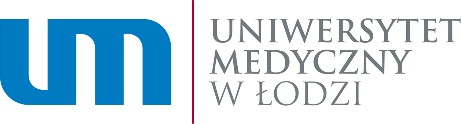 EFEKTY UCZENIA SIĘOBJAŚNIENIAKE – efekt kierunkowy Elektroradiologii;2 – poziom kształcenia (studia drugiego stopnia, magisterskie);PP - profil praktyczny;Znak _ (podkreślnik);W, U, K – kategoria efektu kształcenia (wiedza, umiejętności, kompetencje); 01, 02, 03…. – numer kolejnego efektu kształcenia.Nazwa kierunku studiów: ELEKTRORADIOLOGIA; studia drugiego stopniaNazwa kierunku studiów: ELEKTRORADIOLOGIA; studia drugiego stopniaNazwa kierunku studiów: ELEKTRORADIOLOGIA; studia drugiego stopniaOpis zakładanych efektów uczenia się dla kierunku studiów na określonym poziomie i profilu uwzględnia uniwersalne charakterystyki pierwszego stopnia, określone w ustawie o ZSK, oraz charakterystyki drugiego stopnia, określone w Rozporządzeniu MNISW z dnia 14 listopada 2018 r. w sprawie charakterystyk drugiego stopnia efektów uczenia się dla kwalifikacji na poziomach 6–8 Polskiej Ramy Kwalifikacji (Dz.U.2018.2218)Opis zakładanych efektów uczenia się dla kierunku studiów na określonym poziomie i profilu uwzględnia uniwersalne charakterystyki pierwszego stopnia, określone w ustawie o ZSK, oraz charakterystyki drugiego stopnia, określone w Rozporządzeniu MNISW z dnia 14 listopada 2018 r. w sprawie charakterystyk drugiego stopnia efektów uczenia się dla kwalifikacji na poziomach 6–8 Polskiej Ramy Kwalifikacji (Dz.U.2018.2218)Opis zakładanych efektów uczenia się dla kierunku studiów na określonym poziomie i profilu uwzględnia uniwersalne charakterystyki pierwszego stopnia, określone w ustawie o ZSK, oraz charakterystyki drugiego stopnia, określone w Rozporządzeniu MNISW z dnia 14 listopada 2018 r. w sprawie charakterystyk drugiego stopnia efektów uczenia się dla kwalifikacji na poziomach 6–8 Polskiej Ramy Kwalifikacji (Dz.U.2018.2218)SYMBOL KIERUNKOWEGO EFEKTU UCZENIA SIĘOpis kierunkowego efektu uczenia sięPo ukończeniu studiów absolwent posiada/zna/potrafi/wykazuje:Kod składnika opisu kategorii charakterystyki efektu uczenia się dla poziomu 6 PRK odnoszącego się do tego efektu uczenia sięWIEDZAWIEDZAWIEDZAKE2_PP_W01Zasady działania i sposób funkcjonowania aparatury wykorzystywanej przez elektroradiologa, w tym: aparatury do diagnostycznego obrazowania i aparatury do radioterapii.P7S_WKKE2_PP_W02Nowe rozwiązania technologiczne w zakresie aparatury wykorzystywanej przez elektroradiologa i możliwości ich zastosowania.P7S_WG, P7S_WKKE2_PP_W03Budowę i funkcje organizmu człowieka oraz przyczyny zaburzeń jego funkcjonowania i zmian chorobowych.Właściwą interpretację objawów chorobowych jako wskazań do adekwatnych metod diagnostyki obrazowej.P7S_WGKE2_PP_W04Zasady właściwej współpracy w środowisku zawodowym oraz poprawnej komunikacji z pacjentami.P7S_WKUMIEJĘTNOŚCIUMIEJĘTNOŚCIUMIEJĘTNOŚCIKE2_PP_U01Poprawnie metodycznie i optymalnie wykonać każdą procedurę z zakresu diagnostyki obrazowej, do której wykonywania jako elektroradiolog jest uprawniony.P7S_UW, P7S_UOKE2_PP_U02Aktywnie i poprawnie metodycznie uczestniczyć w procedurach radioterapeutycznych - w zakresie uprawnień elektroradiologa.P7S_UW, P7S_UOKE2_PP_U03Profesjonalnie nadzorować stan urządzeń medycznych używanych do diagnostyki obrazowej	i radioterapiiP7S_UWKE2_PP_U04Posługiwać się wyspecjalizowanymi narzędziami informatycznymi dla analizy danych i ich przetwarzania, w tym także do celów badawczych.P7S_UWKE2_PP_U05Wykorzystywać posiadaną wiedzę dla rozwiązywania problemów i testowania hipotez związanych z optymalizacją metod pracy stosowanych przez elektroradiologa.P7S_UWKE2_PP_U06Posługiwać się językiem obcym na poziomie B2.P7S_UKKOMPETENCJE SPOŁECZNEKOMPETENCJE SPOŁECZNEKOMPETENCJE SPOŁECZNEKE2_PP_K01Zasięgania opinii ekspertów w przypadku trudności z samodzielnym rozwiązaniem napotkanych problemów.P7S_KKKE2_PP_K02Kierowania własnym rozwojem zawodowym poprzez pogłębianie zdobytej już wiedzy i angażowanie się w różnych aspektach działalności zawodowej.P7S_KK, P7S_UKKE2_PP_K03Pełnienia roli przywódczej w zespole profesjonalistów wspomagającym lekarzy w technicznych aspektach diagnostyki obrazowej i radioterapii.P7S_KR, P7S_UO, P7S_KK, P7S_UK